Создаем панно «Аквариум» в технике оригами всей семьей!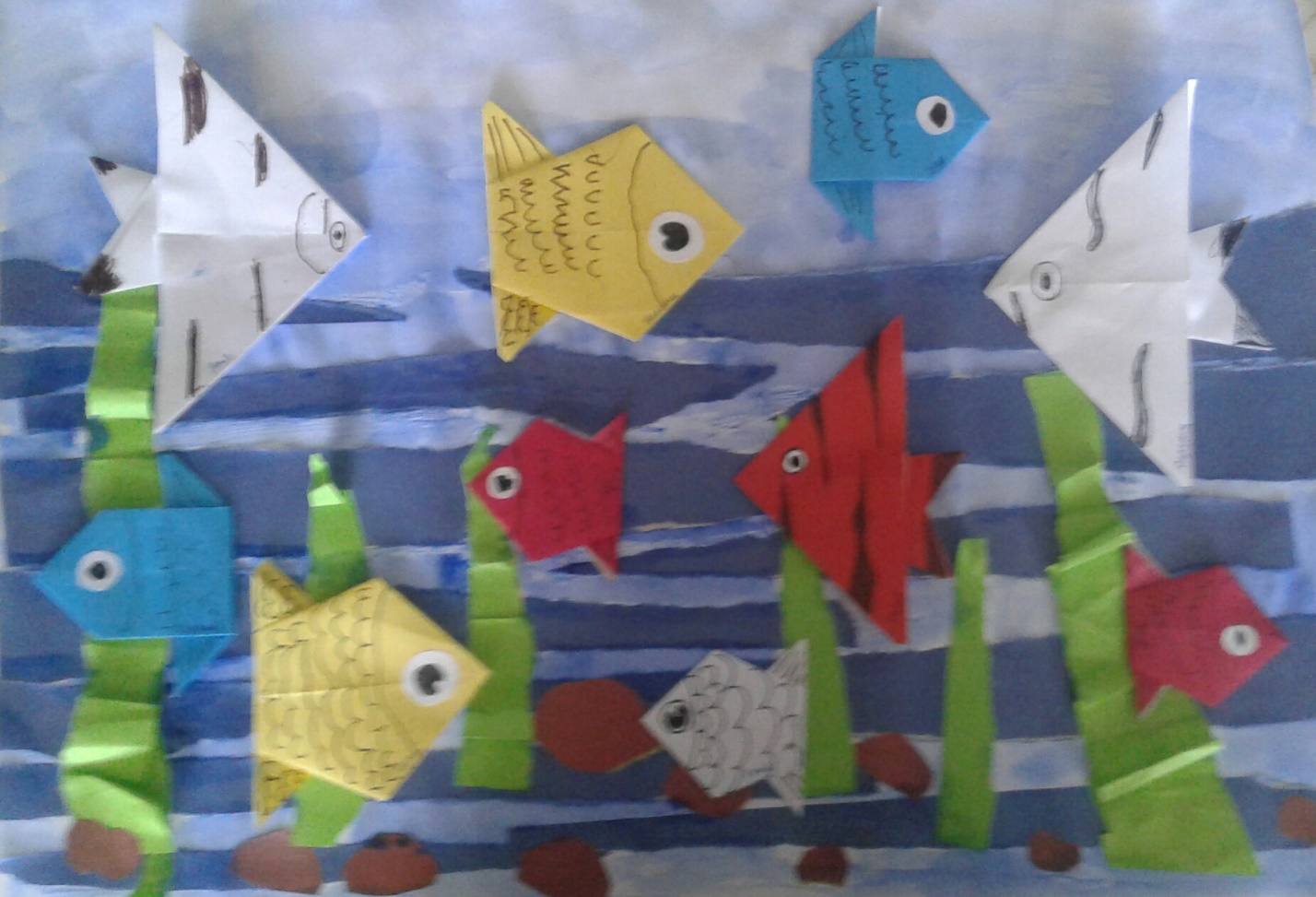 Оригами развивает у детей концентрацию, мелкую моторику, нестандартное мышление, математические способности. Вместе с руками тренируются память и логика ребенка, а полученный результат сможет порадовать его, дать возможность ощутить себя победителем.
Такое занятие станет увлекательным для всей семьи, мы предлагаем создать панно «Аквариум» всей семье сразу! 
Для работы нам понадобится:Лист формата А3, для основы.Цветная бумага для фигурок оригами.Карандаши, фломастеры.Ножницы.Клей.Этапы работы.1. Вырезаем из бумаги разных цветов квадраты разной формы, для детей размером 15*15см, 13*13 см, 10*10 см, для взрослых можно взять квадраты меньшего размера, таким образом у вас получатся фигурки меньшего размера.2. Складываем фигурки по схеме. Все схемы рыб – простые. Поэтому справиться с ними под силу будет и младшему и старшему поколению. Схемы смотрите в приложении 1.3. Добавляем рыбкам чешуйки, плавники.4. Приклеиваем всем рабкам глазки. Глазки можно нарисовать самим или распечатать. Смотрите приложение 2.5. Подготавливаем фон. На лист формата А3(вместе с ребёнком!), методом обрывания бумаги готовим детали воды, водорослей, камней и т.п. Тонируем лист в синий цвет при помощи акварельных красок. Приклеиваем все детали.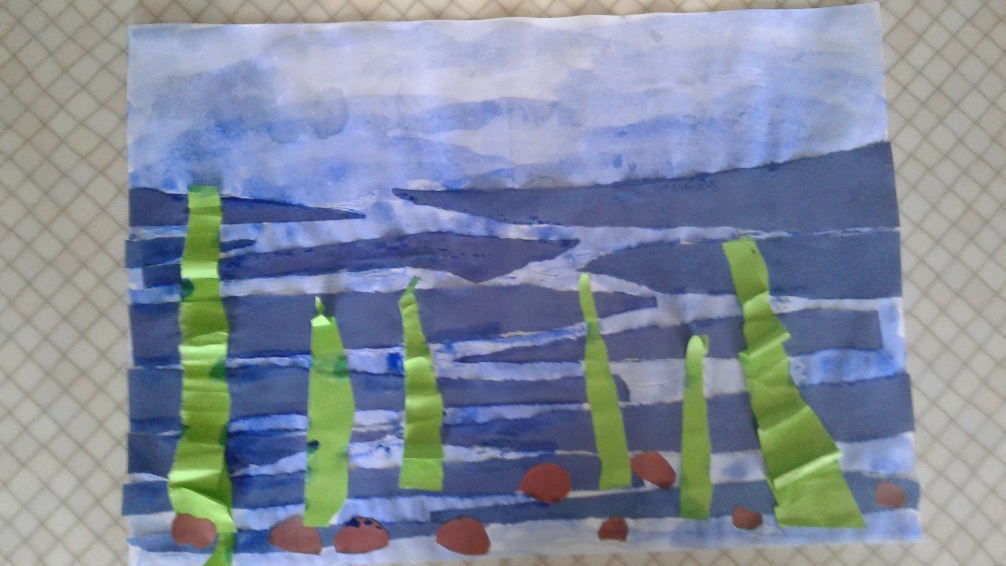 Выкладываем фигурки и приклеиваем их к основанию. Панно готово! Приложение 1.Схема «Рыбка»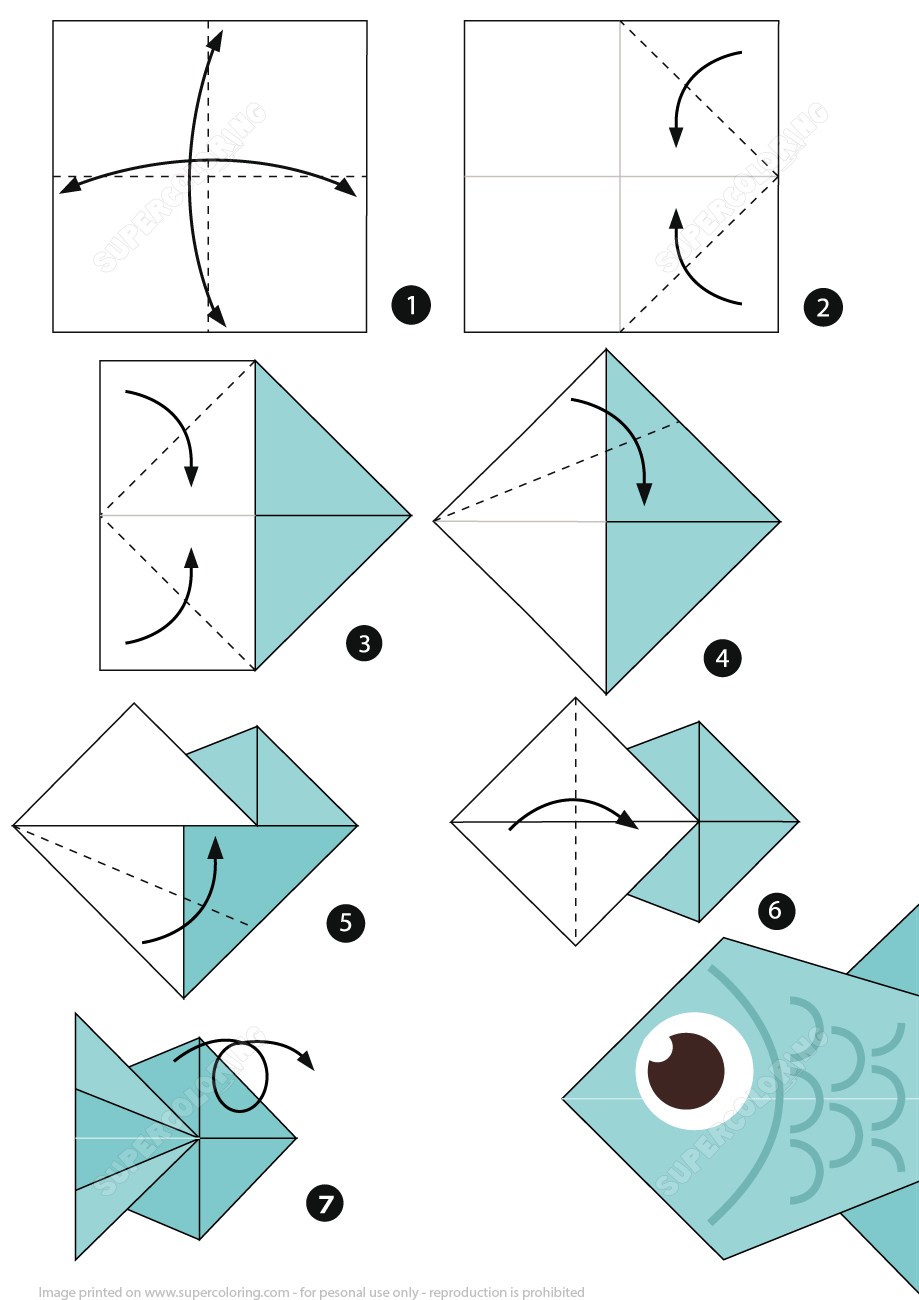 Схема «Рыба»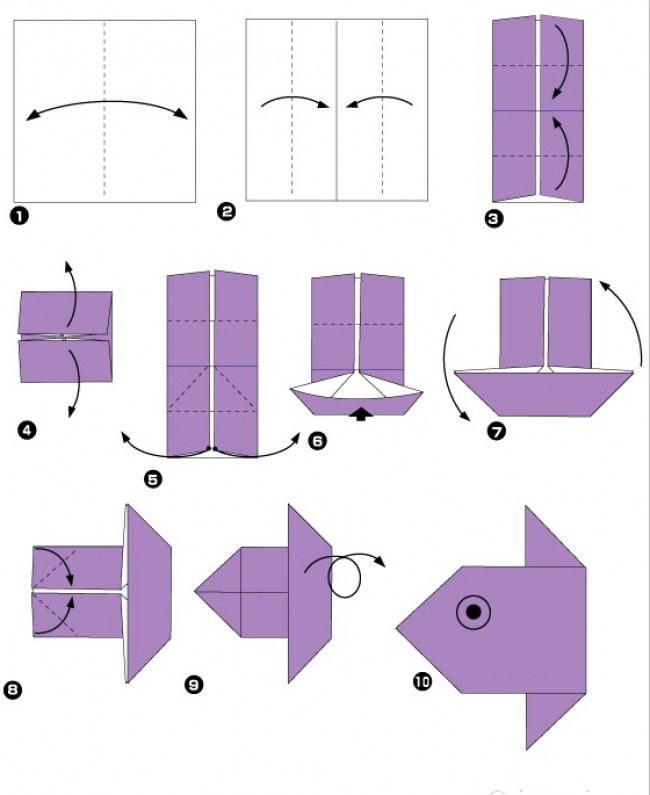 Схема «Скалярия»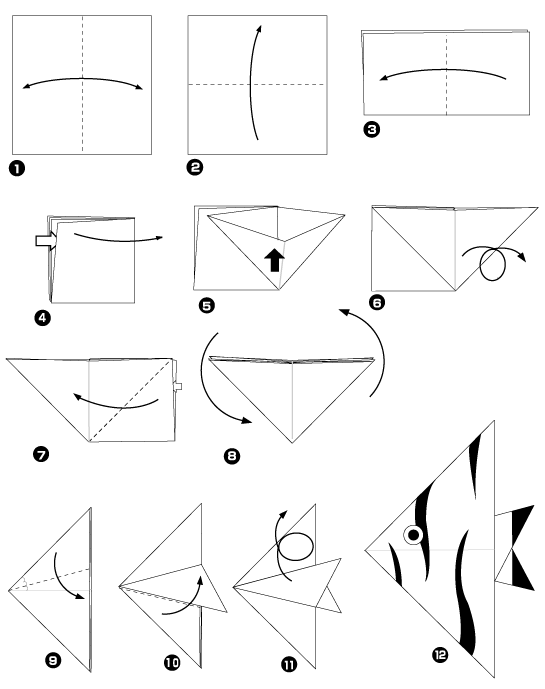 Приложение 2.Глазки для рыб.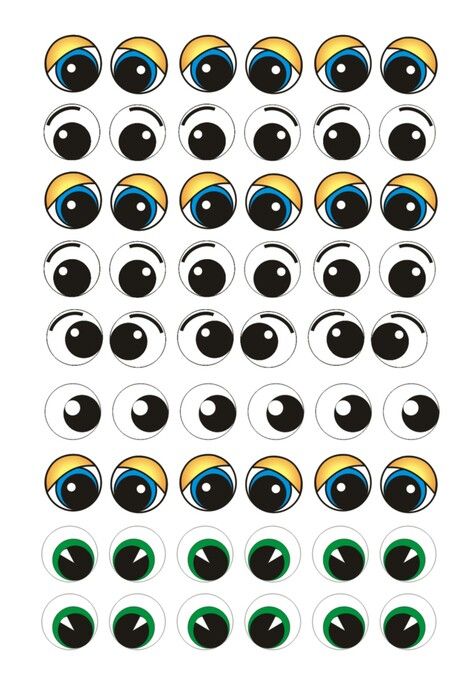 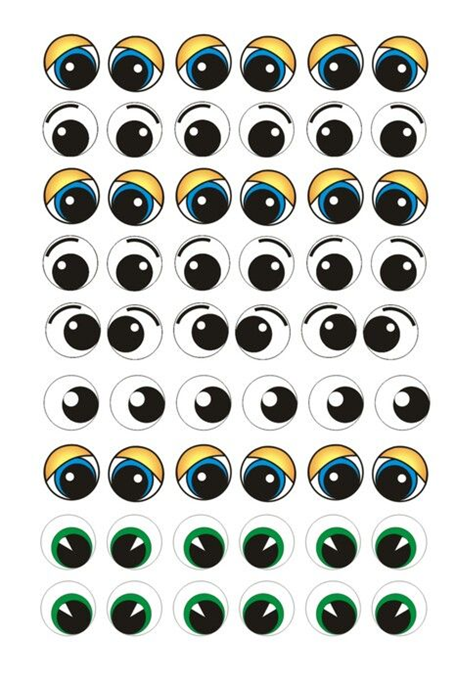 